КАРАР                                                                                 ПОСТАНОВЛЕНИЕ27 гыйнвар 2022 й.                            № 3                             22 января 2022 г.	Об отмене постановления от 26.02.2020 года № 11 « Об утверждении Административного регламента по исполнению муниципальной функции «Осуществление муниципального контроля за соблюдением правил благоустройства на территории сельского поселения Рсаевский сельсовет муниципального района Илишевский район Республики Башкортостан»      На основании протеста прокуратуры Илишевского района от 20.01.2022г. № 5-1-2022, Администрация сельского поселения постановляет:       1.Отменить постановление от 26.02.2020 года № 11 « Об утверждении Административного регламента по исполнению муниципальной функции «Осуществление муниципального контроля за соблюдением правил благоустройства на территории сельского поселения Рсаевский сельсовет муниципального района Илишевский район Республики Башкортостан»2. Контроль исполнения настоящего постановления оставляю за собой.3. Настоящее постановление вступает в силу со дня его подписания.4. Разместить настоящее постановление на сайте Администрации сельского поселения в сети Интернет.Главы Сельского поселения                                                   Р.З.СадиковБАШКОРТОСТАН РЕСПУБЛИКАҺЫИЛЕШ РАЙОНЫ
  МУНИЦИПАЛЬ РАЙОНЫНЫҢРСАЙАУЫЛСОВЕТЫ АУЫЛ БИЛӘМӘҺЕХАКИМИӘТЕ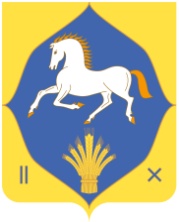 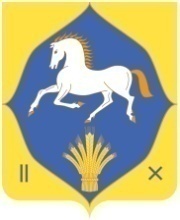 АДМИНИСТРАЦИЯ СЕЛЬСКОГО ПОСЕЛЕНИЯРСАЕВСКИЙ СЕЛЬСОВЕТ МУНИЦИПАЛЬНОГО РАЙОНАИЛИШЕВСКИЙ РАЙОНРЕСПУБЛИКИ БАШКОРТОСТАН